О  внесении  изменений  в решение Собрания     депутатов Сутчевского сельского поселения Мариинско-Посадского района Чувашской Республики № С-27-3 от 21.09.2012 года «Об утверждении Положения о налоговом регулировании в Сутчевском сельском поселении Мариинско-Посадского района Чувашской Республики»В соответствии с Законом Чувашской Республики от 20.05.2021 № 35 «О внесении изменений в Закон Чувашской Республики «О вопросах налогового регулирования в Чувашской Республике, отнесенных законодательством Российской Федерации о налогах и сборах к ведению субъектов Российской Федерации» Собрание депутатов Сутчевского сельского поселения Мариинско-Посадского района Чувашской Республикир е ш и л о:Внести в Положение о налоговом регулировании в Сутчевском сельском поселении Мариинско-Посадского района Чувашской Республики, утвержденное решением Собрания депутатов Сутчевского сельского поселения Мариинско-Посадского района Чувашской Республики от 21.09.2012г.  № С-27-3 «Об утверждении Положения о налоговом регулировании в Сутчевском сельском поселении Мариинско-Посадского района Чувашской Республики» (с изменениями, внесёнными решениями Собрания депутатов Сутчевского сельского поселения Мариинско-Посадского района Чувашской Республики от 17.02.2013г. № С-32-4; 17.04.2013г. № С-35-3; 13.06.2013г. № С-37-2; 26.11.2013г. С-43-2; 16.01.2014 № С-46-3; 22.09.2014 № С-54-2;  27.11.2014г. № С-56-2; 18.11.2015 № С-4-1; 09.12.2015 г. № С-5-3; 31.08.2016 г. № С-13-3; 14.02.2017 г. № С-1/1; 16.10.2017 г. № С-12/1; 09.10.2018 г. № С-18/1;  22.11.2018 г. №  С-20/1; 15.03.2019 г. № С- 3/3; 20.11.2019 г. № С-15/7; 27.12.2019 г. № С-17/2; 29.12.2020 г.  № С-7/1) следующее изменение:в пункте 1 статьи 3 слова «дает письменные разъяснения» заменить словами «дает письменные разъяснения налоговым органам,». 2. Настоящее решение вступает в силу по истечение десяти дней после  дня его официального опубликования в периодическом печатном издании «Посадский вестник».Глава Сутчевского сельского поселения                                             С.Ю. Емельянова                 		ЧĂВАШ РЕСПУБЛИКИСĔнтĔрвĂрри РАЙОНĚКУКАШНИ ПОСЕЛЕНИЙĚНДЕПУТАТСЕН ПУХĂВĚЙЫШĂНУ30.07.2021 г.   С-18/1 №Кукашни  ялě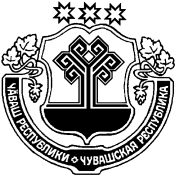 ЧУВАШСКАЯ РЕСПУБЛИКАМАРИИНСКО-ПОСАДСКИЙ РАЙОНСОБРАНИЕ ДЕПУТАТОВСУТЧЕВСКОГО СЕЛЬСКОГОПОСЕЛЕНИЯРЕШЕНИЕ30.07.2021 г. № С-18/1деревня Сутчево